Representing Pure Substances and Mixtures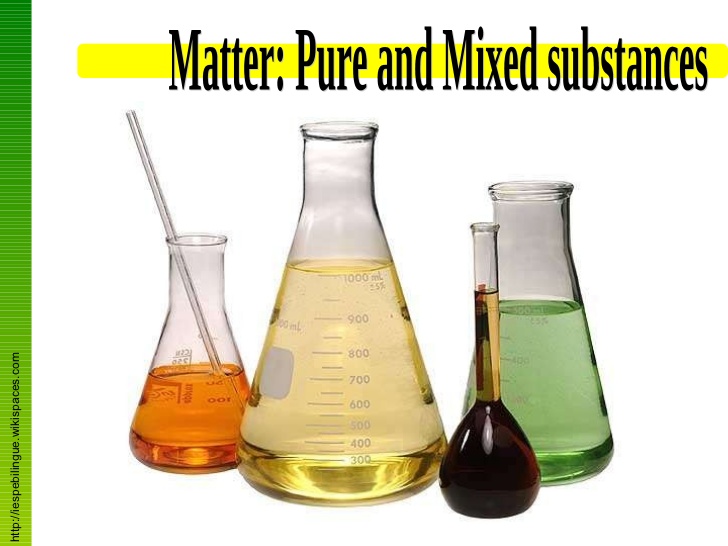 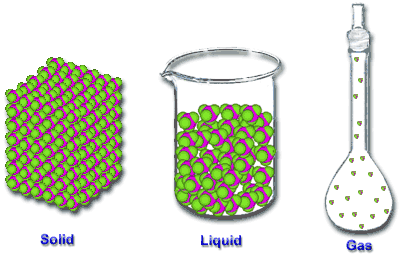 First of all, review the differences between the different types of mixtures and pure substances.  A quick video review can be found here.Using Pic Collage, create a visual that clearly shows (with both text and real world examples) the difference between homogeneous mixtures, heterogeneous mixtures and pure substances.Your finished product will include a title and appropriate labels.  You need to include at least one example of a solid, a liquid and a gas.Use your space wisely.  Spelling and grammar count.  Be ready to share your finished product!Check the rubric below before you submit!0-11-22-33-4AppropriateTitleUnsatisfactorySatisfactoryGoodExcellentLabels Present /AccurateUnsatisfactorySatisfactoryGoodExcellentSpellingGrammarUnsatisfactorySatisfactoryGoodExcellentDesignLayout, Use ofSpace & ColourUnsatisfactorySatisfactoryGoodExcellentPure Substance, Homogeneous, Heterogeneous (All Present)UnsatisfactorySatisfactoryGoodExcellentSolid, Liquid, Gas(All Present)UnsatisfactorySatisfactoryGoodExcellentOverall Level of EffortUnsatisfactorySatisfactoryGoodExcellent